ТЕРРИТОРИАЛЬНАЯ ИЗБИРАТЕЛЬНАЯ КОМИССИЯЯРОСЛАВСКОГО РАЙОНАРЕШЕНИЕг. ЯрославльО регистрации Сидорова Юрия Владимировича кандидатом в депутаты Муниципального Совета Курбского сельского поселения Ярославского муниципального района Ярославской области пятого созыва, выдвинутым в порядке самовыдвижения на выборах депутатов Муниципального Совета Курбского сельского поселения Ярославского муниципального района Ярославской области пятого созыва, назначенных на 10 сентября 2023 годаВ соответствии со статьей 50 Закона Ярославской области от 02.06.2003 № 27-з  «О выборах в органы  государственной власти Ярославской области и органы местного самоуправления муниципальных образований Ярославской области» при выдвижении в порядке самовыдвижения кандидата в депутаты Муниципального Совета Курбского сельского поселения Ярославского муниципального района Ярославской области пятого созыва по многомандатному избирательному округу № 3 Сидорова Юрия Владимировича, проверив оформление и полноту сведений в документах, представленных кандидатом, а также подписи избирателей, собранные в поддержку выдвижения кандидата, территориальная  избирательная комиссия Ярославского района  РЕШИЛА:1. Утвердить протокол об итогах проверки подписных листов с подписями избирателей в поддержку выдвижения кандидата в депутаты Муниципального Совета Курбского сельского поселения Ярославского муниципального района Ярославской области пятого созыва по многомандатному избирательному округу № 3 Сидорова Юрия Владимировича (прилагается).Зарегистрировать Сидорова Юрия Владимировича, 1971 года рождения, генерального директора ООО «Искра», проживающего в д. Кузнечиха Ярославского района Ярославской области, выдвинутого в порядке самовыдвижения кандидатом в депутаты Муниципального Совета Курбского сельского поселения Ярославского муниципального района Ярославской области пятого созыва по многомандатному избирательному округу № 3, 31.07.2023 в 17 часов 27 минут.Выдать кандидату в депутаты Муниципального Совета Курбского сельского поселения Ярославского муниципального района Ярославской области пятого созыва Сидорову Юрию Владимировичу удостоверение зарегистрированного кандидата установленного образца.Включить сведения о кандидате Сидорове Юрии Владимировиче в текст избирательного бюллетеня для голосования по выборам депутатов Муниципального Совета Курбского сельского поселения Ярославского муниципального района Ярославской области пятого созыва и в информационный плакат о зарегистрированных кандидатах.Направить решение в газету «Ярославский агрокурьер» для опубликования.Контроль за исполнением решения возложить на председателя территориальной избирательной комиссии Ярославского района С.Г. Лапотникова.Председатель территориальнойизбирательной комиссииЯрославского района                                                                                           С.Г. ЛапотниковСекретарь территориальнойизбирательной комиссииЯрославского района                                                                                             С.А. Касаткина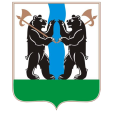 31.07.2023№ 73/532  